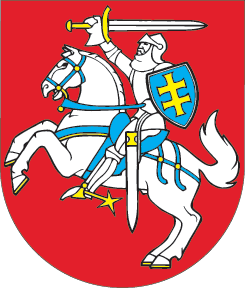 LIETUVOS RESPUBLIKOSDRAUDIMO ĮSTATYMO PAKEITIMO ĮSTATYMO NR. XI-2277 1 STRAIPSNIO PAKEITIMOĮSTATYMAS2014 m. gruodžio 18 d. Nr. XII-1476Vilnius1 straipsnis. Lietuvos Respublikos draudimo įstatymo pakeitimo įstatymo 
Nr. XI-2277 1 straipsnyje išdėstyto Lietuvos Respublikos draudimo įstatymo 208 straipsnio pakeitimas1. Papildyti 1 straipsnyje išdėstyto Lietuvos Respublikos draudimo įstatymo 208 straipsnį nauja 4 dalimi:„4. Draudimo įmonei, perdraudimo įmonei, draudimo tarpininkų įmonei ar užsienio valstybės draudimo ar perdraudimo įmonės ar nepriklausomo draudimo tarpininko įmonės filialui, pažeidusiems 2009 m. rugsėjo 16 d. Europos Parlamento ir Tarybos reglamente (EB) Nr.  1060/2009 dėl kredito reitingų agentūrų nustatytus reikalavimus, gali būti skiriama iki 
100 000 eurų bauda.“2. Buvusias 1 straipsnyje išdėstyto Lietuvos Respublikos draudimo įstatymo 208  straipsnio 4, 5, 6 ir 7 dalis laikyti atitinkamai 5, 6, 7 ir 8 dalimis.2 straipsnis. Lietuvos Respublikos draudimo įstatymo pakeitimo įstatymo 
Nr. XI-2277 1 straipsnyje išdėstyto Lietuvos Respublikos draudimo įstatymo priedo pakeitimas1. Papildyti 1 straipsnyje išdėstyto Lietuvos Respublikos draudimo įstatymo priedą nauju 14 punktu:„14. 2009 m. rugsėjo 16 d. Europos Parlamento ir Tarybos reglamentas (EB) Nr.  1060/2009 dėl kredito reitingų agentūrų (OL 2009 L 302, p. 1) su paskutiniais pakeitimais, padarytais 2013 m. gegužės 21 d. Europos Parlamento ir Tarybos reglamentu (ES) Nr. 462/2013 (OL 2013 L 146, p. 1).“2. Buvusius 1 straipsnyje išdėstyto Lietuvos Respublikos draudimo įstatymo priedo 14 ir 15 punktus laikyti atitinkamai 15 ir 16 punktais.3 straipsnis. Įstatymo įsigaliojimasŠis įstatymas įsigalioja 2015 m. sausio 1 d.Skelbiu šį Lietuvos Respublikos Seimo priimtą įstatymą.Respublikos Prezidentė	Dalia Grybauskaitė